MUNICÍPIO DE IRATIESTADO DE SANTA CATARINAPROCESSO SELETIVO 003/201827 DE JANEIRO DE 2019INSTRUÇÕESEste Caderno de Questões contém 20 questões, constituídas com cinco opções (A, B, C, D, E) e uma única resposta correta. Em caso de divergência de dados e/ou de defeito no Caderno de Questões, solicite providências ao fiscal de sala.Você receberá o Cartão Resposta, no qual serão transcritas as respostas do Caderno de Questões, com caneta esferográfica de tinta azul ou preta, de acordo com as orientações de preenchimento abaixo: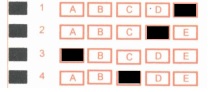 Após o preenchimento do Cartão Resposta com as respostas do Caderno de Questões, o candidato deverá assinar o mesmo.Durante a realização das provas é vedado: a) consultar livros, códigos, manuais, impressos ou quaisquer anotações ou equipamentos eletrônicos; b) a comunicação entre os candidatos; c) ausentar-se da sala sem a companhia de um fiscal; d) a ingestão de alimentos e bebidas, com exceção de água acondicionada em embalagem plástica transparente sem rótulos e/ou etiquetas; e) entregar a prova e o cartão resposta antes de decorrida 45 (quarenta e cinco) minutos do seu início. f) o uso de relógio de qualquer tipo e aparelhos telefônicos, qualquer equipamento elétrico ou eletrônico, bonés, chapéus e porte de qualquer tipo de arma.A interpretação das questões é parte integrante da prova, não sendo permitido aos fiscais de sala auxiliar na interpretação.A saída da sala de prova, com a entrega do Caderno de Questões e Cartão Resposta, somente será permitida depois de transcorrido 45 minutos do início da mesma.Ao concluir a prova e o preenchimento do Cartão Resposta, entregue o Caderno de Questões e o Cartão Resposta ao fiscal de sala. A não entrega de qualquer um dos itens especificados acima, implicará na eliminação do candidato do Processo Seletivo.O tempo de duração total da prova é de uma hora e trinta minutos (1:30) horas, incluído o tempo para preenchimento do Cartão Resposta.O candidato poderá anotar suas respostas no gabarito disponível na última página do caderno de questões para conferir com o gabarito oficial.Os 3 últimos candidatos ao terminarem a prova deverão permanecer juntos em sala para, juntamente com os fiscais de sala assinar a folha ata, o verso dos cartões respostas, o lacre dos envelopes que guardarão os Cartões Resposta e os Cadernos de Questões.A desobediência a qualquer uma das determinações constantes do Edital de Processo Seletivo, do presente Caderno de Questões e de preenchimento do Cartão Resposta, implicará na eliminação do candidato do Processo Seletivo.BOA SORTE.Português01) Dadas as sentenças:1-Há papéis jogados na sala.2-Houve manifestações em toda a cidade.3-Ventava muito naquela tarde.Nas frases acima:a) Todas são orações sem sujeito.b) Nas frases 1 e 3 o sujeito é indeterminado; em 2 oração sem sujeito.c) Nas frases 2 e 3 o sujeito é indeterminado; em 1 sujeito oculto.d) Na frase 3 o sujeito é simples, nas demais indeterminado.e) Nas frases 1 e 2 as orações são sem sujeito e na 3 o sujeito é indeterminado.02) Complete as sentenças corretamente:I-A porta estava .................fechada.II-Marina estava ................chateada.III-As coisas estavam ...............escondidas sob o armário.Temos, respectivamente:a) meia – meia - meiob) meio –  meio - meioc) meia – meio - meiad) meio – meia - meiae) meia  – meia - meia03)Uma das orações faz uso incorreto do À e/ou HÁ. Marque-a:a) Há mais de meia hora ela espera pelo trem.b) Mamãe abriu o armário à procura de uma foto antiga.c) Daqui à pouco retornaremos para casa.d) Perguntou às colegas o que havia acontecido.e) Vovó usava um lenço que guardava com carinho há muitos anos.04) Quanto ao emprego dos porquês a opção que se encontra incorreta é:a) Você fugiu, por quê?b) Não sabemos o porquê de sua desistência.c) Faltou ao trabalho porque estava gripado.d) E vocês, porque saíram?e) Por que vocês não foram ao encontro?05) Em uma das orações a seguir um dos vocábulos está grafado incorretamente. Aponte-a:a) Estava ansiosa esperando o resultado do concurso.b) O menino ficou entretido com o jogo.c) Tomara que ele seje escolhido.d) Com certeza foi a melhor escolha.e) Na minha rua tem uma casa geminada.Matemática6) Gustavo pediu ao seu pai um empréstimo de R$ 12.000,00 que seria devolvido em 4 meses. Se a taxa de juro combinada foi de 2% e a modalidade foi de juro simples, quanto Gustavo devolveria?(a) R$ 12.240,00.(b) R$ 12.346,00.(c) R$ 12.678,00.(d) R$ 12.960,00.(e) R$ 13,124,00.7) Para a construção de um muro 3 pedreiros levaram 25 dias para conclui-lo. Se este mesmo muro tivesse sido construído por 5 pedreiro, quantos dias teriam levados para construir. (Levar em consideração que o ritmo de trabalho dos pedreiros seria o mesmo)(a) 13 dias.(b) 14 dias.(c) 15 dias.(d) 16 dias.(e) 20 dias.8) Leonardo começa a trabalhar as 7:30h e para as 11:48h na parte da manhã, na parte da tarde começa às 13:30h e para as 18:00h de segundas a sexta-feira. Quantas horas Leonardo trabalha na semana?(a) 38h.(b) 44h.(c) 42:30h.(d) 46h.(e) 53:20h.9) A expressão  representa a quantidade de quilômetros que um certo carro pode percorrer  com  litros de gasolina. Se a capacidade do tanque desse carro é de 48 litros e foram gastos    do tanque em uma viagem. Quantos quilômetros teve essa viagem?(a) 285,5 km.(b) 231,5 km.(c) 375 km.(d) 412 km.(e) 276km.10) Em relação aos números racionais temos algumas afirmações a seguir:Os números racionais só podem ser positivos. é um número racional .0,181818 é um número racional.  é um número racional.1,99999 = 2Dentre as afirmações qual ou quais são verdadeira(s)Conhecimentos Específicos11 – Tarefas de construção e concertos podem estar nas suas atividades do dia a dia. Alguns instrumentos são usados na construção e você precisa saber identificar para que eles servem. O uso da ferramenta correta proporciona um trabalho eficiente.Observe as afirmações abaixo:I -  Arcos de Serra: utilizados para o corte de materiais como aços, ferros, madeiras, plásticos.II - Cavadeiras: utilizadas para perfuração do solo.III - Chaves: amplamente utilizadas em apertos, são extremamente úteis em muitas atividades da construção civil. Dividem-se em Chave Ajustável, Chave Combinada, Chave de Fenda, Chave Estrela, Chave Inglesa e Chave Phillips.IV – Formão: utilizado para marcar o esquadrejamento de muros, paredes, janelas, portas e revestimentos.V – Esquadro: utilizado para cortar ou entalhar madeira, pedra, ferro etc.Aponte a alternativa correta:Apenas as afirmações I, II e III estão corretas.Apenas as afirmações II, III, IV e V estão corretas.Apenas as afirmações III, IV e V estão corretas.Todas as afirmações estão corretas.Nenhuma das afirmações está correta.12 – A escolha dos produtos de limpeza é fundamental para que seu trabalho seja feito de maneira correta e não ofereça riscos nem a você e nem a quem tiver contato. Para que nada de errado ocorra é preciso saber a serventia de cada produto, onde usá-lo e de que forma correta de utilização. Observe a descrição abaixo:“ É SOLVENTE MINERAL USADO NA REMOÇÃO DE TINTAS ACRÍLICAS. É COMUM SER USADO EM FAXINA DE PISOS, PORÉM TAL USO NÃO É INDICADO, POIS HÁ RISCOS DE CORROSÃO DO REVESTIMENTO.”Este conceito se refere á:SapólioDetergenteRemovedorÁgua sanitáriaDesinfetante13 – Recolher o lixo consiste em reunir os resíduos de uma unidade, embalando-os de forma adequada, com cuidado no manuseio para evitar acidentes e contaminação. O Brasil adota uma escala de cores para designar cada tipo de lixo.Relacione as colunas abaixo indicando qual cor corresponde a cada tipo de lixo e depois escolha a alternativa que corresponde a seqüência numérica da segunda coluna.1 – Azul2 – Amarelo3 – Verde4 – Vermelho5 – Marrom6 – Laranja(  ) Resíduos perigos(  ) Papel/papelão(  ) Orgânico(  ) Plástico(  ) Metal(  ) Vidro1, 2, 3, 4, 5, 66, 5, 4, 3, 2, 16, 5, 4, 1, 2, 36, 1, 5, 4, 2, 36, 1, 5, 3, 4, 214 – Para realizar a limpeza de vias, canteiros, jardins entre outros, você deve utilizar além das ferramentas, inseticidas, fungicidas, herbicidas quando necessário. Esse gênero de produtos se torna um problema quando usado de maneira irresponsável.  Os inseticidas, fungicidas e herbicidas são aplicados cada um de uma forma específica.Escolha a opção que descreve somente formas de aplicação desses produtos:Pulverização, polvilhamento, rega e poda.Pincelagem, pulverização, rega e capina.Pulverização, polvilhamento, pincelagem e rega.Pulverização, polvilhamento e capina.Todas as alternativas estão corretas.15 – Apesar do avanço da tecnologia e das máquinas, alguns serviços ainda requerem  instrumentos agrícolas. Os primeiros instrumentos agrícolas eram feitos de pedra, madeira e até chifre e ossos de animais. São fáceis de encontrar e geralmente tem baixo custo.Qual das alternativas abaixo lista apenas instrumentos agrícolas.Enxada, pá, serra elétrica.Foice, pá e chave de boca.Semeadeira, enxada e furadeira.Foice, enxada, picareta e pá.Foice, enxada e chave de fenda.16 – Economia e uso sustentável são palavras presentes no nosso dia a dia e que merecem atenção. No setor público as garagens de máquinas e mesmo oficinas mecânicas se fazem presente. São setores que utilizam produtos que podem contaminar o solo e tem alto custo e por esse motivo torna-se muito importante que a oficina/garagem contenha procedimentos de limpeza adequados, desde a parte de descarte de produtos, até a limpeza do ambiente físico.Entre as práticas listadas abaixo uma não é prática recomendada na limpeza e organização de oficinas e garagens.Utilizar produtos de limpeza eficientes.Determinar áreas específicas para determinados serviços.Manter organizadas bancadas de ferramentas.Incentivar os funcionários a ter disciplina para manter o ambiente limpo.Não possuir local adequado de descarte de material e resíduo.17 – A segurança do trabalhador é de responsabilidade dele mesmo e da empresa ou órgão público a que estiver prestando seus serviços. Determinadas tarefas exigem cuidados maiores e não dispensam o uso de EPI.Observe as afirmações e responda V para verdadeiro e F pra falso.(  )  A sigla EPI significa, Equipamento de Proteção Individual.(  )  EPI é todo dispositivo ou produto, de uso individual utilizado pelo trabalhador, destinado a proteção contra riscos capazes de ameaçar a sua segurança e a sua saúde.(  )  São Equipamentos de proteção contra os riscos de acidentes do trabalho e/ou de doenças profissionais e do trabalho.(  ) Os tipos de EPI´s utilizados podem variar dependendo do tipo de atividade ou de riscos que poderão ameaçar a segurança e a saúde do trabalhador.Escolha a alternativa correta:V, V, V, VV, F, V, FV, F, V, VV, F, F, FF, F, F, F18 - A energia é responsável pela produção de trabalho, portanto, qualquer coisa que esteja trabalhando possui energia. Nós utilizamos vários tipos de energia e nem sempre conhecemos.  Aponte a alternativa que designa tipos de energia:Física, nuclear, térmicaMecânica, térmica, matemáticaTérmica, elétrica, mecânicaTodas as respostas estão certas.Nenhuma das respostas está certa19 – As pessoas são diferentes entre si. Atitudes e personalidade influenciam quando trabalhamos em grupos ou equipes. Manter uma boa convivência e relacionamento, são atitudes convenientes no seu local de trabalho. Sobre essas regras é incorreto afirmar.Manter o respeito é uma das chaves das relações.Compreender o seu lugar e suas tarefas e desenvolve-las com afinco.Evitar julgamentos precoces sobre qualquer pessoa ou assunto para não criar conflitos.Ao ver os colegas não realizando as tarefas da forma que você achar correta, você deve gritar com os mesmos para que façam tudo rapidamente.Ter humildade acima de tudo para aceitar críticas e receber elogios quando for pertinente.20 – Emergências podem ocorrer com qualquer pessoa e em qualquer lugar. As situações mais comuns podem ser acidentes, fogo, furtos, quebra de máquinas e equipamentos. Caso você se depare com uma situação de fogo você deve ligar para a emergência no número:192193190195199